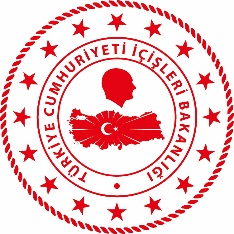 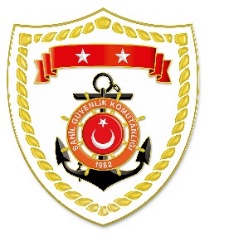 SG Karadeniz Bölge KomutanlığıSG Marmara ve Boğazlar Bölge KomutanlığıSG Ege Deniz Bölge KomutanlığıSG Akdeniz Bölge KomutanlığıS.NUTARİHTESPİTUYGULANAN İDARİ PARA CEZASI MİKTARI (TL)CEZANIN KESİLDİĞİİL/İLÇE-MEVKİİAÇIKLAMA104 Mart 2023Gerçek kişiler için su ürünleri ruhsat tezkeresi olmamak6.623BİTLİS/Adilcevaz1 işlemde 6.623 TL idari para cezası uygulanmıştır.S.NUTARİHTESPİTUYGULANAN İDARİ PARA CEZASI MİKTARI (TL)CEZANIN KESİLDİĞİİL/İLÇE-MEVKİİAÇIKLAMA104 Mart 2023Yasak sahada algarna ile su ürünleri avcılığı yapmak (7 işlem)78.140TEKİRDAĞ/MerkezToplam 11 işlemde 142.388 TL idari para cezası uygulanmıştır.204 Mart 2023Gerçek kişiler için su ürünleri ruhsat tezkeresi olmamak(3 işlem)52.992İSTANBUL/KadıköyToplam 11 işlemde 142.388 TL idari para cezası uygulanmıştır.304 Mart 2023Özel teknede ticari istihsal vasıtası bulundurmak 11.256BURSA/Gemlik Toplam 11 işlemde 142.388 TL idari para cezası uygulanmıştır.S.NUTARİHTESPİTUYGULANAN İDARİ PARA CEZASI MİKTARI (TL)CEZANIN KESİLDİĞİİL/İLÇE-MEVKİİAÇIKLAMA103 Mart 2023Yasak sahada deniz patlıcanı avcılığı yapmak11.256BALIKESİR/AyvalıkToplam 12 işlemde 70.022 TL idari para cezası uygulanmıştır.203 Mart 2023Gerçek kişiler için su ürünleri ruhsat tezkeresi olmamak13.248İZMİR/DikiliToplam 12 işlemde 70.022 TL idari para cezası uygulanmıştır.304 Mart 2023Su ürünleri yetiştiriciliği tesislerine 100 metreden daha yakın mesafede avcılık yapmak (5 işlem)9.099İZMİR/ÇeşmeToplam 12 işlemde 70.022 TL idari para cezası uygulanmıştır.404 Mart 2023Yasak sahada deniz patlıcanı avcılığı yapmak(5 işlem)36.419İZMİR/UrlaToplam 12 işlemde 70.022 TL idari para cezası uygulanmıştır.S.NUTARİHTESPİTUYGULANAN İDARİ PARA CEZASI MİKTARI (TL)CEZANIN KESİLDİĞİİL/İLÇE-MEVKİİAÇIKLAMA104 Mart 2023Denizlerimizde gün batımından gün doğumuna kadar olan surede su altı tüfeği ile avcılık yapmak3.308ANTALYA/Manavgat1 işlemde 3.308 TL idari para cezası uygulanmıştır.